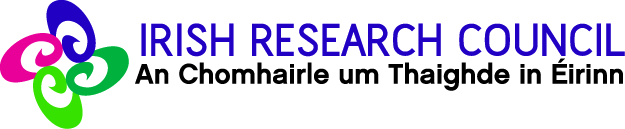 REQUEST FOR PERMISSION TO CHANGE RESEARCH PROPOSALThe Council provide funding for the research project as presented in the application form and if any departures from this become apparent during the development of the research project the Council must be informed. In this case, this form must be completed to state the case for the change. The Council will only consider requests made in advance of the change of research proposal. REQUEST FOR PERMISSION TO CHANGE RESEARCH PROPOSALThe Council provide funding for the research project as presented in the application form and if any departures from this become apparent during the development of the research project the Council must be informed. In this case, this form must be completed to state the case for the change. The Council will only consider requests made in advance of the change of research proposal. REQUEST FOR PERMISSION TO CHANGE RESEARCH PROPOSALThe Council provide funding for the research project as presented in the application form and if any departures from this become apparent during the development of the research project the Council must be informed. In this case, this form must be completed to state the case for the change. The Council will only consider requests made in advance of the change of research proposal. REQUEST FOR PERMISSION TO CHANGE RESEARCH PROPOSALThe Council provide funding for the research project as presented in the application form and if any departures from this become apparent during the development of the research project the Council must be informed. In this case, this form must be completed to state the case for the change. The Council will only consider requests made in advance of the change of research proposal. Section 1 – For completion by ScholarSection 1 – For completion by ScholarSection 1 – For completion by ScholarSection 1 – For completion by ScholarName of Scholar:(BLOCK CAPS)Year & title of Award:Year & title of Award:Year & title of Award:Enterprise/Employment Partner:Enterprise/Employment Partner:Enterprise/Employment Partner:Enterprise/Employment Partner:Institution: Institution: Institution: Institution: Email address:Email address:Email address:Email address:DetailsDetailsDetailsDetailsPlease give an outline of the rationale for requesting a change of research proposal, including any impact on the aims, objectives and central research questions posed in your application:Please give an outline of the rationale for requesting a change of research proposal, including any impact on the aims, objectives and central research questions posed in your application:Please give an outline of the rationale for requesting a change of research proposal, including any impact on the aims, objectives and central research questions posed in your application:Please give an outline of the rationale for requesting a change of research proposal, including any impact on the aims, objectives and central research questions posed in your application:Signature:Date: Date: Date: Section 2 – For completion by Enterprise/Employment Mentor at [INSERT COMPANY NAME]Section 2 – For completion by Enterprise/Employment Mentor at [INSERT COMPANY NAME]Section 2 – For completion by Enterprise/Employment Mentor at [INSERT COMPANY NAME]Section 2 – For completion by Enterprise/Employment Mentor at [INSERT COMPANY NAME]I hereby confirm that I support the scholar’s request to change research proposal as outlined above.I hereby confirm that I support the scholar’s request to change research proposal as outlined above.I hereby confirm that I support the scholar’s request to change research proposal as outlined above.I hereby confirm that I support the scholar’s request to change research proposal as outlined above.Name: (BLOCK CAPS)Signature: Position: Date:Position: Date:Position: Date:Section 3 – For completion by Academic SupervisorSection 3 – For completion by Academic SupervisorSection 3 – For completion by Academic SupervisorSection 3 – For completion by Academic SupervisorI hereby confirm that I support the scholar’s request to change research proposal as outlined above.I hereby confirm that I support the scholar’s request to change research proposal as outlined above.I hereby confirm that I support the scholar’s request to change research proposal as outlined above.I hereby confirm that I support the scholar’s request to change research proposal as outlined above.Name: (BLOCK CAPS)Signature: Position: Date:Position: Date:Position: Date:Section 4 – For completion by Head of Department/ Research Office/Dean of Graduate Studies (or their authorised nominee) at host HEISection 4 – For completion by Head of Department/ Research Office/Dean of Graduate Studies (or their authorised nominee) at host HEISection 4 – For completion by Head of Department/ Research Office/Dean of Graduate Studies (or their authorised nominee) at host HEISection 4 – For completion by Head of Department/ Research Office/Dean of Graduate Studies (or their authorised nominee) at host HEII hereby confirm that [insert HEI name] supports the scholar’s request to change research proposal as outlined above.I hereby confirm that [insert HEI name] supports the scholar’s request to change research proposal as outlined above.I hereby confirm that [insert HEI name] supports the scholar’s request to change research proposal as outlined above.I hereby confirm that [insert HEI name] supports the scholar’s request to change research proposal as outlined above.Name: (BLOCK CAPS)Signature: Position:Date:Position:Date:Position:Date:FOR OFFICE USE FOR OFFICE USE FOR OFFICE USE FOR OFFICE USE Received: Approved (√):      YesNoNoComment:Comment:Comment:Comment: